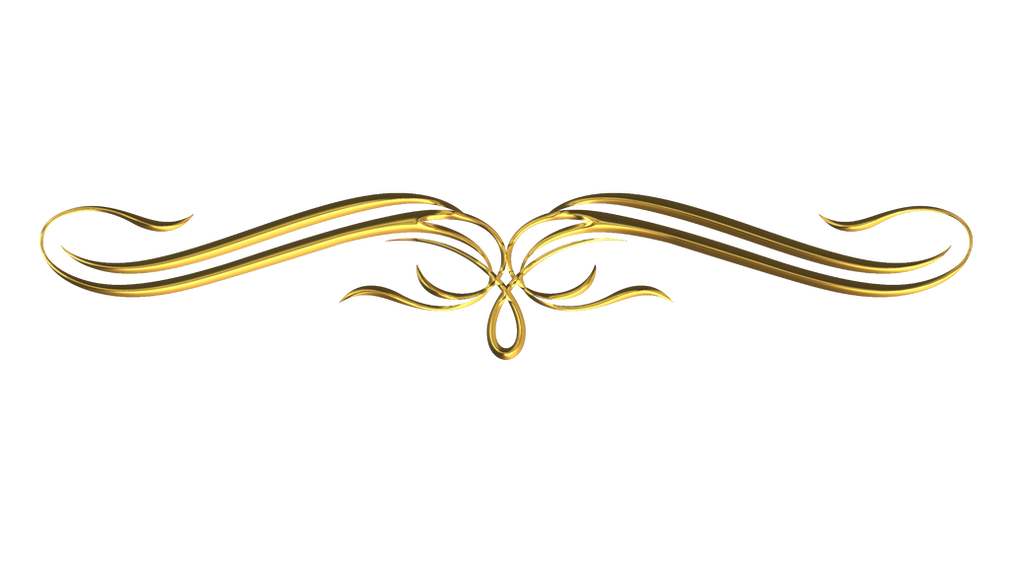 ELDER SCROLLSAppetizerBosmer BitesArgonian Swamp Shrimp BoilSoups/Stews                  Postage Le Magnifique & Garlic ToastStorm Cloak Vegetable Soup with S’jarras Potato BreadMain CourseOpen Fire Roast Pork & Roasted Ash Yams Whiterun’s Companion Meatball BakeDessertsThieves Guild SweetRolls 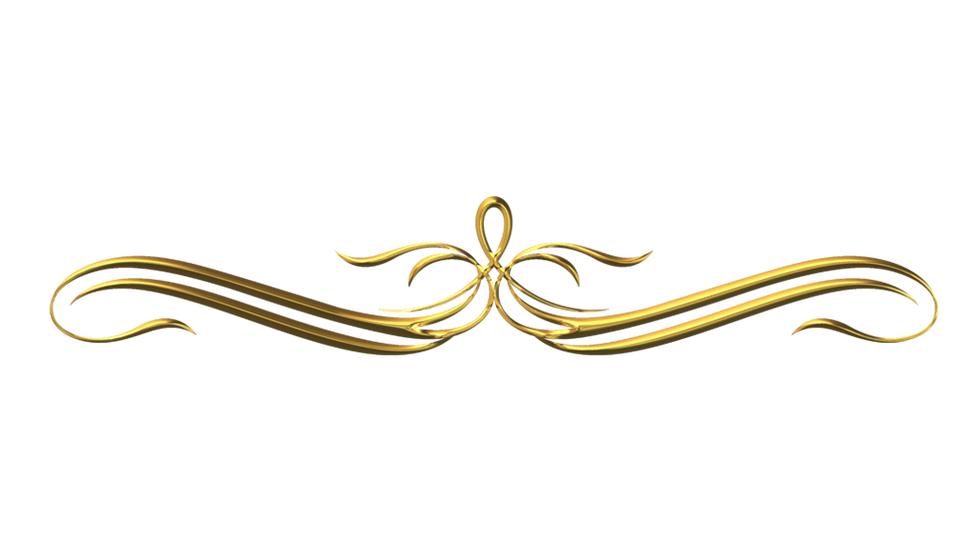 Khajiit Honey Pudding with Birch CookiesDrinksJuniper Berry MeadNord MeadHonningbrew MeadBlack-Briar MeadRed Mountain Flower TeaHot Spiced CiderBottled WaterBeerRed Wine